Weston Colville Parish CouncilThursday 28th DecemberTo Members of the CouncilYou are hereby summonsed to the meeting of the Parish Council on Wednesday 3rd January 2024, at 7.30pm, in the Reading Room, Weston Colville CB21 5NX. Meeting documents will be able to view on http://www.westoncolville.org.ukChairman’s WelcomeTo accept apologies and reasons for absenceTo make any declarations of interest – To declare any disclosable pecuniary interests, personal interests, or personal and prejudicial interests.Public Participation Session – The Chairman will invite questions and observations from members of the public present. A maximum time of 15 minutes will be allowed. To approve minutes- For the meeting of Weston Colville Parish Council on 6th November.District and County Council reports and items of interest – To receive reports.7.1 Planning Applications – 7.2 Decisions from SCDCFlooding – To receive an update.Footpaths – To receive an update.LHI Bid 2024 – To determine whether to apply for MVAS. Deadline 12th January. Policies – To review and adopt the Disciplinary policy, and Grievance policy. Handyman – The Clerk had sought quotes from Handymen – only one came to visit the village. To determine actions. Community Hub – To receive a report and determine actions regarding a financial contribution from the Parish Council. Risk Assessment/Health and Safety – 	Playground – To receive a report and update, and determine WP next steps.   Finance – To Approve cheques – Online Banking Update and mandate changeQuarterly Accounts – To receive the accounts.Budget – To determine the Budget for 2024-25Precept – To determine the precept for 2024-25Matters for next AgendaDate of the next Parish Council meeting is: 4th MarchJessica Ashbridge Parish Clerk Email: clerk@westoncolville.org.uk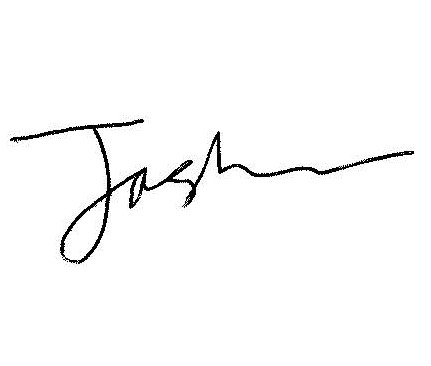 AddressProposalPlanning ReferenceDecision11 Church End Weston Colville Two storey side extension and single storey rear extension.23/04318/HFULAwaiting DecisionPlanning AppealAddressProposalDecision23/00025/REFUSL PP-11094816College Farm House Common Road Weston Colville CB21 5NSChange of use of agricultural land to residential and the retrospective replacement of an existing shed and construction of a cartlodge.Split DecisionAddressProposalPlanning ReferenceDecisionOld Orchard Common RoadWeston Colville Part single storey, part two storey front extension23/03747/HFULWithdrawn5 The Green Weston Colville Dropped kerb and driveway alterations23/03291/HFULApprovedCredit Received – PreceptWages s/o £235.17Balance at Lloyds Bank on 04 December 2023£23,171.17Cheque numberDetail and DateAmountVATD/DStreet lighting £15.73859Challenge contribution + £10 for playground survey insert£135860Clerk backpayTBCTotal£TBCTotal of Outstanding Cheques After above Cheques £23,171.17